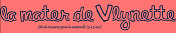 abcdefghijklmABCDEFGHIJKLMNOPQRSTUVWXYZNOPQRSTUVWXYZARYANEEIILAEERRIKAVALENTINELEA